                                                                                                             Zał. Nr 3 do Procedury P-01/KP-02H 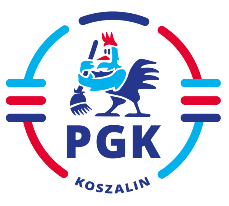 ZAPYTANIE OFERTOWEDo wniosku nr 40 z dnia 08.12.2023 r.W związku z wyłączeniem stosowania przepisów ustawy PZP z uwagi na art. 2 ust. 1 pkt 1) ustawy z dnia 11 września 2019 r. Prawo zamówień publicznych (Dz.U. z 2023 r. poz. 1605, 1720) zwracamy się z zapytaniem ofertowym o cenę na usługę  Nazwa zamówienia (oraz kod CPV): Usługa prania odzieży służbowej reprezentacyjnej realizowana minimum 1 raz w tygodniu, w razie potrzeby wykonanie drobnych napraw odzieży. Odzież dostarczana jest do punktu i odbierana z punktu Wykonawcy przez naszego pracownika CPV 98310000-9 oraz 50830000-2Pożądany termin wykonania zamówienia: 12 miesięcy od daty podpisania umowy, nie wcześniej jak od 17.01.2024 roku. Warunki udziału w postępowaniu (jeżeli dotyczy) oraz sposób ich weryfikacji (wymagane dokumenty - jeżeli            dotyczy):Wykonawca powinien realizować usługę w granicach administracyjnych miasta Koszalin. Usługa zagwarantowana minimum 1 raz w tygodniu (w piątek), w razie potrzeby po wcześniejszych ustaleniach telefonicznych lub za pośrednictwem poczty elektronicznej częściej. Wykonawca musi zagwarantować realizację usługi na następujących warunkach:- odzież przekazana do pralni przez naszego pracownika najpóźniej do godz. 17:00 będzie gotowa do odbioru w dniu następnym najpóźniej do godz. 09:00.Asortyment odzieży przeznaczony do prania i/lub naprawy:Spodnie od garnituruMarynarka od garnituruKamizelka od garnituruKrawatKoszula wizytowa białaBluza polarKurtkaPłaszczOpis kryteriów wyboru oferty najkorzystniejszej:Najniższa cenaSposób przygotowania oferty:Ofertę sporządzić należy na załączonym druku „Formularz ofertowy”.Miejsce i termin składania oferty cenowej:Ofertę złożyć należy na platformie zakupowej ZamawiającegoPrzedsiębiorstwo Gospodarki Komunalnej Spółka z o. o.ul. Komunalna 575-724 KoszalinTermin złożenia oferty:Ofertę złożyć należy do dnia 12.01.2024 roku do godz. 09:00Wskazanie osób upoważnionych przez Zamawiającego do kontaktu z Wykonawcami:Osobą ze strony zamawiającego upoważnioną do kontaktowania się z Wykonawcamijest: Waldemar Biernat Nr telefonu/fax.: 518-593-706E-mail: waldemar.biernat@pgkkoszalin.plZamawiający informuje, iż do wyboru oferty najkorzystniejszej nie mają zastosowania przepisy ustawy Prawo zamówień publicznych...................................................................	            (data i podpis kierownika Zamawiającego)Załączniki:- wzór umowy wraz z załącznikami